Adresser la correspondance à :	Madame Danielle MERRIEN          	100 rue de Villiers       	78300 PoissyAdresse e-mail :  etoilephilapoissy@live.frDIMANCHE 23 NOVEMBRE 201410e BOURSE MULTICOLLECTIONSBULLETIN D’INSCRIPTIONNom : ____________________________Prénom : ____________________________Adresse : rue et n° :_____________________________________________________Code Postal _________Commune :____ __________________________________Professionnels : raison sociale : _____________________N° du RC______________Particuliers : N°carte C.N.I :________________________Délivrée à :______________Spécialité(s) présentée(s) :_______________________________________________Nombre de tables retenues :______________Montant :________________________(A régler à l’ordre de l’E.P.P.E.)Attention : Tout engagement doit être accompagné de son règlement sous peine de nullité. Toute erreur dans son libellé (montant, ordre, etc....) entraînera une annulation et la non prise en considération de votre inscription.Rappel :Les emplacements seront attribués au fur et à mesure des inscriptions, dans la limite des places disponibles.Afin de mieux gérer l’organisation de cette 10e bourse, nous vous invitons à vous inscrire avant le 15 novembre 2014.A ________________Le_____________Signature :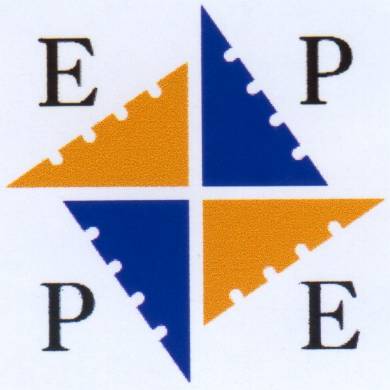 ETOILE PHILATELIQUE DE POISSY ET DES ENVIRONS